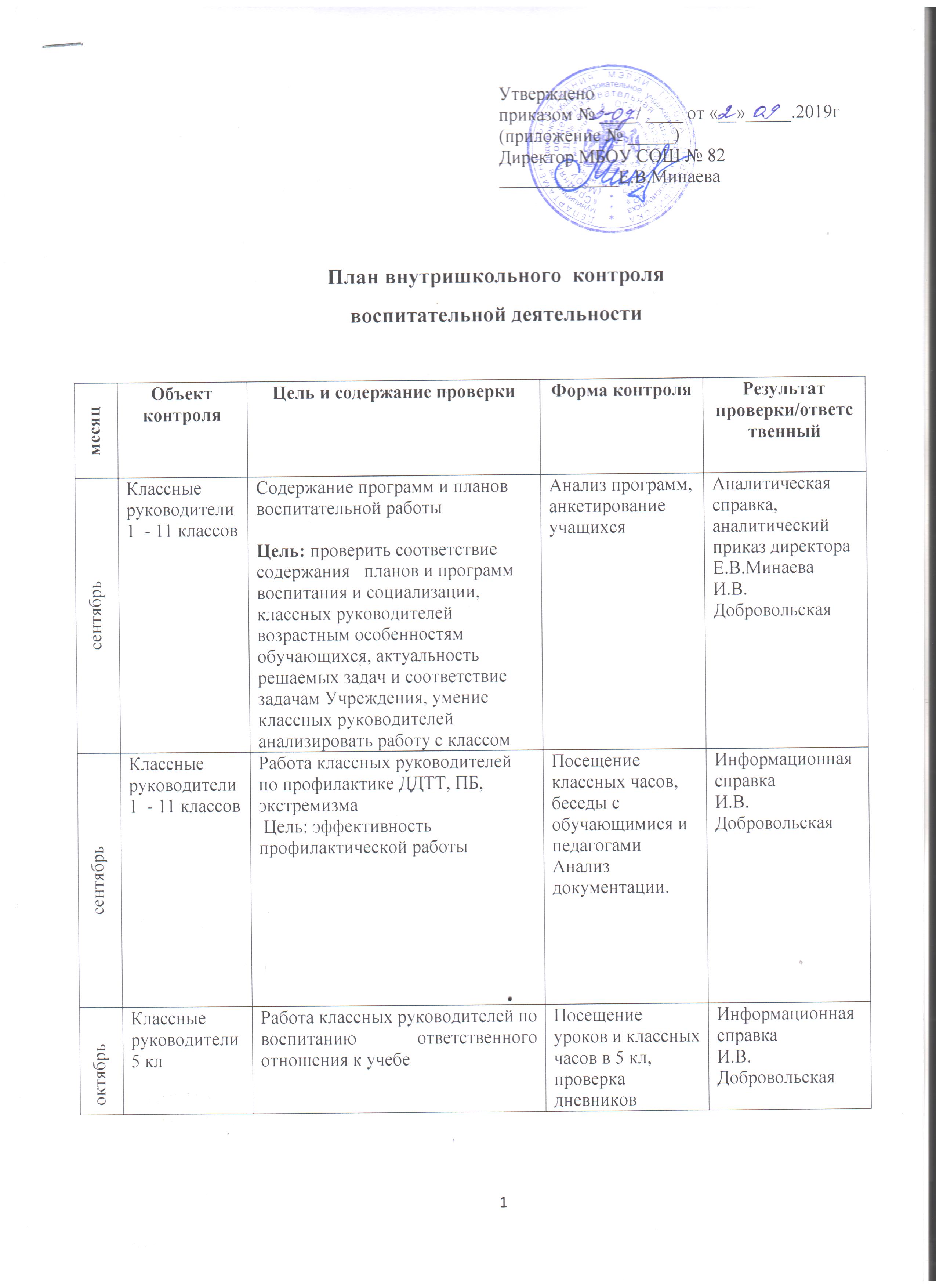 ноябрьКлассные руководители 1 – 4 классовКлассные часыЦель : ознакомление с системой проведения классных часов в начальной школе, с их содержанием, формой, результативностьюПосещение классных часов, беседы с обучающимися и педагогамиИнформационная справка на МОИ.В. Добровольская классных руководителейноябрьКлассные руководители 1  - 11 классовРабота по изучению посещаемости уроков и занятости во внеурочное время детей «группы риска». Использование дифференцированного подхода учителей – предметников в обучении детей из группы риска.Цель: определить регулярность ведения, использованияАнализ документации.Аналитическая справка. Приказ Ноябрь Классные руководители 1  - 11 классовРабота классных руководителей с учащимися, состоящими на учете в ПДН и школе.Цель: проверка системности и эффективности индивидуальной работы классных руководителей с учащимися, состоящими на учете в ИДН и в школе.Собеседования, проверка документации.Информационная справка на МО классных руководителейИ.В. ДобровольскаядекабрьКлассные руководители 5 – 8 классовКлассные часыЦель: познакомиться с системой проведения классных часов на среднем уровне образования, с содержанием, формой проведения и результативностьюПосещение классных часовАнализ соответствующего раздела программ ВР, протоколов родительских собраний, собеседование в общешкольным родительским комитетомИнформационная справка на МО классных руководителейИ.В. ДобровольскаяянварьКлассные руководители 9 – 11 классовРабота классных руководителей с семьями учащихсяЦель : проверить наличие и качества взаимодействия классных руководителей и родителей, наличие работы по всобучу родителей, привлечение родителей к участию в учебно – воспитательном процессеАнализ соответствующего раздела планов  ВР, протоколов родительских собраний, собеседование с общешкольным  родительским комитетомИнформационная справка на МО классных руководителейИ.В. ДобровольскаяфевральКлассные руководители 9 – 11 клРабота классных руководителей в помощь профессиональной ориентации обучающихсяЦель : проверить качество и результативность проводимой профориентационной работыАнализ соответствующего раздела в программе ВР, собеседование с учащимисяИнформационная справкаИ.В. ДобровольскаяфевральКлассные руководители 5 -8 клВоенно-патриотическое, спортивно-оздоровительное воспитание.Цель: анализ уровня спортивно-оздоровительного и военно-патриотического воспитания; оказание методической помощи.Посещение мероприятий, секций, кружков, уроков.Анализ участия классов в месячнике по патриотическому воспитанию.мартКлассные руководители 5 -8 клРабота по профилактике правонарушений среди обучающихся девиантного поведенияЦель :проверить качество индивидуальной работы с детьми девиантного поведения, привлечение их к досуговой деятельности, творческим объединениямАнализ документации, анализ посещения обучающимися уроков, анализ работы классных руководителей с родителями.Собеседование с учащимисяАналитическая справкаАналитический приказ директора Е.В.МинаеваИ.В. ДобровольскаямартКлассные руководители1 – 11 клЦель:  Анализ результативности работы классных руководителей  по профилактике суицидовСобеседование, проверка журналов, проверка работы психологаАналитическая справка, приказ по школеапрельКлассные руководители1 – 11 клРабота классных руководителей по воспитанию гражданско – патриотических качеств обучающихсяЦель: проверить соответствие намеченных в плане мероприятий по гражданско – патриотическому воспитанию и проводимой с этой целью работы,определить результативность.Анализ соответствующегораздела в программе воспитательной работы и отчетности классных руководителей,Анализ проведенных в классах мероприятийСобеседование с обучающимисяИнформационная справкаИ.В. ДобровольскаяапрельКлассные руководители 1-11-х классов, педагог-организатор.Мониторинг деятельности.Цель: определение уровня воспитанности обучающихся школы, эффективность выбранных форм и методов работы с ученическим коллективом.Анализ документации, повторное анкетированиеВыступление на ШМО классных руководителей.майКлассные руководители 1-11 классовЦель: Контроль за реализацией работы по предупреждению детского дорожно-транспортного травматизма, соблюдению обучающимися правил дорожного движения, привлечению внимания школьников к безопасности дорожного движения, воспитание чувств ответственности за соблюдение правил дорожного движения.Анализ документации.Аналитическая справка.майКлассные руководители 1 – 11 клИтоги и анализ работы за 2019 – 20 учебный годЦель: проверить выполняемость программы воспитательной работы, оценить качество работы, проверить аналитические умения классных руковдителей, ПДООтчеты классных руководителей, ПДО , собеседованияИнформационная справкаИ.В. ДобровольскаяиюньКлассные руководители 1-11-х классов, социальный педагог, старшая вожатая.Организация летнего отдыха «трудных» подростков.Цель: проверка качества организации летнего отдыхаАнкетирование обучающихся. Беседа с педагогами, родителями. Анализ документации.приказ по школе Выступление на совещании при ЗД по ВР.